Publicado en León el 21/03/2024 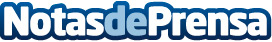 Bueyes de León ofrece auténtica carne de bueyDesde Bueyes de León llevan más de 20 años criando bueyes en su ganadería de Carrizo de la RiberaDatos de contacto:Ángela FUertes REgueraCEO Bueyes de León625235691Nota de prensa publicada en: https://www.notasdeprensa.es/bueyes-de-leon-ofrece-autentica-carne-de-buey Categorias: Nacional Gastronomía Madrid País Vasco Castilla y León Industria Alimentaria Restauración http://www.notasdeprensa.es